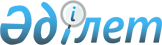 О бюджете района на 2011-2013 годы
					
			Утративший силу
			
			
		
					Решение маслихата Шалкарского района Актюбинской области от 23 декабря 2010 года № 227. Зарегистрировано Управлением юстиции Шалкарского района Актюбинской области 10 января 2011 года № 3-13-142. Утратило силу решением маслихата Шалкарского района Актюбинской области от 23 декабря 2011 года № 318      Сноска. Утратило силу решением маслихата Шалкарского района Актюбинской области от 23.12.2011 № 318.      

В соответствии с подпунктом 1 пункта 1 статьи 6 Закона Республики Казахстан от 23 января 2001 года № 148 «О местном государственном управлении и самоуправлении в Республике Казахстан», пункта 2 статьи 9 Бюджетного кодекса Республики Казахстан от 4 декабря 2008 года № 95-IV и Закона Республики Казахстан от 29 ноября 2010 года № 357-IV «О республиканском бюджете на 2011-2013 годы» районный маслихат РЕШАЕТ:



      1. Утвердить бюджет района на 2011-2013 годы согласно приложений 1, 2, 3, в том числе на 2011 год согласно приложению 1 в следующих объемах:



      1) доходы                        4 740 862,2 тыс.тенге,

      в том числе:

      налоговые поступления            1 316 421,0 тыс.тенге;

      неналоговые поступления             40 569,0 тыс.тенге;

      поступления от продажи

      основного капитала                  68 000,0 тыс.тенге;

      поступления трансфертов          3 315 872,2 тыс.тенге;



      2) затраты                       4 720 587,5 тыс.тенге;



      3) чистое бюджетное кредитование    10 442,1 тыс.тенге,

      в том числе:

      бюджетные кредиты                   11 511,1 тыс.тенге;

      погашение бюджетных кредитов         1 069,0 тыс.тенге;



      4) дефицит бюджета                  -4 117,4 тыс.тенге;



      5) финансирование дефицита бюджета   4 117,4 тыс.тенге;



      6) Сальдо по операциям

      с финансовыми активами              13 950,0 тыс.тенге;

      в том числе:

      приобретение финансовых активов     13 950,0 тыс.тенге.

      Сноска. Пункт 1 с изменениями, внесенными решениями маслихата Шалкарского района Актюбинской области от 21.02.2011 № 253; от 31.03.2011 № 262; от 28.04.2011 № 266; от 29.07.2011 № 289; 26.10.2011 № 302; от 10.11.2011 № 307 (вводится в действие с 01.01.2011).

      2. Принять к руководству и исполнению решение областного маслихата от 13 декабря 2010 года № 333 по Шалкарскому району об утверждении на 2011 год объема распределяемых налоговых поступлений:



      1) по подоходному налогу, удерживаемого у источника выплаты, 100 процентов;



      2) по социальному налогу 100 процентов.



      3. Утвердить, что в доход бюджета района зачисляются:

      налоговые поступления:

      подоходный налог:

      в том числе:

      индивидуальный подоходный налог;

      социальный налог:

      в том числе:

      социальный налог;

      налоги на собственность:

      в том числе:

      налог на имущество,

      земельный налог,

      налог на транспортные средства,

      единый земельный налог;

      внутренние налоги на товары, работы и услуги:

      в том числе:

      акцизы,

      поступления за использование природных и других ресурсов,

      сборы за ведение предпринимательской и профессиональной деятельности,

      налог на игорный бизнес;

      обязательные платежи, взимаемые за совершение юридически значимых действий и (или) выдачу документов уполномоченными на то государственными органами или должностными лицами:

      государственная пошлина;

      неналоговые поступления:

      доходы от государственной собственности:

      доходы от аренды имущества, находящегося в государственной собственности;

      штрафы, пеня, санкции, взыскания, налагаемые государственными учреждениями, финансируемыми из государственного бюджета, а также содержащимися и финансируемыми из бюджета (сметы расходов) Национального Банка Республики Казахстан:

      штрафы, пеня, санкции, взыскания, налагаемые государственными учреждениями, финансируемыми из государственного бюджета, а также содержащимися и финансируемыми из бюджета (сметы расходов) Национального Банка Республики Казахстан, за исключением поступлений от предприятий нефтяного сектора;

      прочие неналоговые поступления:

      прочие неналоговые поступления;

      поступления от продажи основного капитала:

      продажа земли и нематериальных активов:

      продажа земли.



      4. В соответствии со статьей 5 Закона Республики Казахстан от 29 ноября 2010 года № 357-IV «О республиканском бюджете на 2011-2013 годы» отрицательное сальдо, образовавшееся по состоянию на 31 декабря 1998 года в результате превышения сумм начисленных работодателями пособий по временной нетрудоспособности, беременности и родам, при рождении ребенка, на погребение, выплачивавшихся из Фонда государственного социального страхования, над начисленной суммой отчислений в указанный фонд, ежемесячно засчитывается в счет уплаты социального налога в пределах 4 процентов от фонда заработной платы.



      5. В соответствии со статьей 8 Закона Республики Казахстан от 29 ноября 2010 года № 357-IV «О республиканском бюджете на 2011-2013 годы» принять к руководству и исполнению с 1 января 2011 года:



      1) размер минимальной заработной платы - 15999 тенге;



      2) месячный расчетный показатель для исчисления пособий и иных социальных выплат, а также для применения штрафных санкций, налогов и других платежей в соответствии с законодательством Республики Казахстан - 1512 тенге;



      3) величину прожиточного минимума для исчисления размеров базовых социальных выплат - 15999 тенге.



      6. В соответствии с решением областного маслихата от 13 декабря 2010 года № 333 утвердить объем субвенции из областного бюджета Шалкарскому району на 2011 год в размере 2772973,0 тыс. тенге.



      7. На основании решения областного маслихата от 13 декабря 2010 года № 333 предусмотреть в бюджете района текущие целевые трансферты, выделенные из республиканского бюджета:

      на оснащение учебно-вспомогательными материалами кабинетов биологии в государственных учреждениях основного среднего и общего среднего образования - 8192,0 тыс. тенге;

      на приобретение лингафонных и мультимедийных кабинетов для государственных учреждений начального, основного среднего и общего среднего образования - 11082,0 тыс. тенге;

      на реализацию государственного образовательного заказа в дошкольных организациях образования - 34578,0 тыс.тенге;

      на ежемесячную выплату денежных средств опекунам (попечителям) на содержание ребенка-сироты (детей-сирот) и ребенка (детей), оставшегося без попечения родителей - 8845,0 тыс.тенге;

      на обеспечение оборудованием, программным обеспечением детей-инвалидов, обучающихся на дому - 4611,0 тыс.тенге;

      на реализацию мер социальной поддержки специалистов социальной сферы - 4216,3 тыс. тенге;

      на проведение противоэпизоотических мероприятий - 35236,0 тыс.тенге;

      в рамках программы «Дорожная карта бизнеса -2020» на организацию молодежной практики - 13178,0 тыс. тенге.

      Сноска. Пункт 7 с изменениями, внесенными решениями маслихата Шалкарского района Актюбинской области от 31.03.2011 № 262; 26.10.2011 № 302; от 10.11.2011 № 307 (вводится в действие с 01.01.2011).



      7-1. В соответствии с решением Актюбинского областного маслихата № 365 от 14 марта 2011 года предусмотреть в бюджете района выделенные из республиканского бюджета целевые текущие трансферты:

      на увеличение размера доплаты за квалификационную категорию учителям школ и воспитателям дошкольных организаций образования - 24081,0 тыс. тенге;

      на реализацию «Программы занятости 2020» - 28879,0 тыс. тенге.

      Сноска. Решение дополнено пунктом 7-1 в соответствии с решением маслихата Шалкарского района Актюбинской области от 31.03.2011 № 262(вводится в действие с 01.01.2011); с изменениями, внесенными решениями маслихата Шалкарского района Актюбинской области от 28.04.2011 № 266; 26.10.2011 № 302 (вводится в действие с 01.01.2011).



      8. В соответствии с решением областного маслихата от 13 декабря 2010 года № 333 «Об областном бюджете на 2011-2013 годы» принять к руководству и исполнению и направить выделенные из республиканского бюджета целевые трансферты на развитие:

      на строительство государственного коммунального жилья - 31769,0 тыс. тенге;

      на развитие и обустройство инженерно-коммуникационной инфраструктуры - 131000,0 тыс. тенге;

      на реконструкцию водохозяйственных сооружений села Бегимбет Шалкарского района - 44468,0 тыс. тенге.

      Сноска. Пункт 8 с изменениями, внесенными решением маслихата Шалкарского района Актюбинской области от 31.03.2011 № 262 (вводится в действие с 01.01.2011).



      8-1. В соответствии с решением Актюбинского областного маслихата от 21 января 2011 года № 361 предусмотреть в бюджете района выделенные из республиканского бюджета целевые трансферты на развитие:

      на разработку проектно-сметной документации по проекту «Строительство объектов водоснабжения в селе Жылтыр Шалкарского района» в сумме 6500,0 тыс. тенге.

      Сноска. Решение дополнено пунктом 8-1 в соответствии с решением маслихата Шалкарского района Актюбинской области от 21.02.2011 № 253 (вводится в действие с 01.01.2011).



      8-2. В соответствии с решением Актюбинского областного маслихата № 390 от 13 июля 2011 года предусмотреть в бюджете района целевые трансферты на развитие, выделенные из республиканского бюджета:

      на развитие инженерно-коммуникационной инфраструктуры в рамках программы занятости 2020 - 5000,0 тыс.тенге.

      Сноска. Решение дополнено пунктом 8-2 в соответствии с решением маслихата Шалкарского района Актюбинской области от 29.07.2011 № 289 (вводится в действие с 01.01.2011).



      9. На основании решения областного маслихата от 13 декабря 2010 года № 333 предусмотреть в бюджете района на проведение марафона-эстафеты «Расцвет села – расцвет Казахстана» текущие целевые трансферты, выделенные из областного бюджета в сумме 28938,0 тыс. тенге.

      Сноска. Пункт 9 с изменениями, внесенными решением маслихата Шалкарского района Актюбинской области от 28.04.2011 № 266 (вводится в действие с 01.01.2011).



      9-1. В соответствии с решением Актюбинского областного маслихата № 365 от 14 марта 2011 года предусмотреть в бюджете района целевые текущие трансферты, выделенные из областного бюджета, на организацию работ по выдаче разовых талонов в сумме 1450,0 тыс. тенге.

      Сноска. Решение дополнено пунктом 9-1 в соответствии с решением маслихата Шалкарского района Актюбинской области от 31.03.2011 № 262 (вводится в действие с 01.01.2011).



      9-2. В соответствии с решением Актюбинского областного маслихата № 386 от 13 апреля 2011 года предусмотреть в бюджете района выделенные из областного бюджета целевые текущие трансферты:

      на выплату единовременной материальной помощи инвалидам и участникам Великой Отечественной войны - 120,8 тыс. тенге.

      Сноска. Решение дополнено пунктом 9-2 в соответствии с решением маслихата Шалкарского района Актюбинской области от 28.04.2011 № 266 (вводится в действие с 01.01.2011); с изменениями, внесенными решением маслихата Шалкарского района Актюбинской области от 29.07.2011 № 289 (вводится в действие с 01.01.2011).



      9-3. В соответствии с решением Актюбинского областного маслихата № 390 от 13 июля 2011 года предусмотреть в бюджете района целевые текущие трансферты, выделенные из областного бюджета:

      на выплату заработной платы учреждениям начального, основного среднего и среднего образования - 10000,0 тыс. тенге;

      на программу занятости - 36115,0 тыс. тенге.

      Сноска. Решение дополнено пунктом 9-3 в соответствии с решением маслихата Шалкарского района Актюбинской области от 29.07.2011 № 289 (вводится в действие с 01.01.2011).



      10. В соответствии с решением областного маслихата от 13 декабря 2010 года № 333 «Об областном бюджете на 2011-2013 годы» предусмотреть в бюджете района целевые трансферты на развитие, выделенные из областного бюджета:

      на изготовление проектно-сметной документации с проведением государственной экспертизы по реконструкции канализационных сетей г.Шалкар в сумме 5785,0 тыс. тенге;

      на строительство государственного коммунального жилья - 3530,0 тыс. тенге;

      на развитие и обустройство инженерно-коммуникационной инфраструктуры - 5582,0 тыс. тенге;

      на реконструкцию водохозяйственных сооружений села Бегимбет Шалкарского района - 4085,4 тыс. тенге;

      на реконструкцию водохозяйственных сооружений села Бегимбет Шалкарского района (на подводку к жилым домам) - 36407,7 тыс. тенге.

      Сноска. Пункт 10 с изменениями, внесенными решением маслихата Шалкарского района Актюбинской области от 26.10.2011 № 302 (вводится в действие с 01.01.2011).



      10-1. В соответсвии с решением Актюбинского областного маслихата № 413 от 12 октября 2011 года предусмотреть в бюджете района целевые трансферты на развитие, выделенные из областного бюджета:

      на разработку проектно-сметной документации для реконструкции центральной котельной г. Шалкар - 2400,0 тыс. тенге;

      на разработку проектно-сметной документации для ремонта тепловых сетей г. Шалкар - 2850,0 тыс. тенге.

      Сноска. Решение дополнено пунктом 10-1 в соответствии с решением маслихата Шалкарского района Актюбинской области от 26.10.2011 № 302 (вводится в действие с 01.01.2011).



      11. Утвердить резерв местного исполнительного органа на 2011 год в сумме 1370,0 тыс. тенге.



      12. В процессе исполнения бюджета района на 2011 год утвердить перечень бюджетных программ, не подлежащих секвестру, согласно приложения 4.



      13. Определить объемы финансирования бюджетных программ на 2011 год аппаратов акима г. Шалкар и сельских округов согласно приложения 5.



      14. Настоящее решение вводится в действие с 1 января 2011 года.      Председатель сессии                      Секретарь

      районного маслихата                 районного маслихата          С. Айтенов                         С. Тулемисов

Приложение № 1 к решению № 227

от 23 декабря 2010 года

очередной двадцать четвертой сессии

районного маслихата Бюджет Шалкарского района на 2011 год      Сноска. Приложение 1 в редакции решения маслихата Шалкарского района Актюбинской области от 10.11.2011 № 307 (вводится в действие с 01.01.2011).

Приложение № 2 к решению № 227

от 23 декабря 2010 года

очередной двадцать четвертой сессии

районного маслихата Бюджет Шалкарского района на 2012 год

Приложение № 3 к решению № 227

от 23 декабря 2010 года

очередной двадцать четвертой сессии

районного маслихата Бюджет Шалкарского района на 2013 год

Приложение № 4 к решению № 227

от 23 декабря 2010 года

очередной двадцать четвертой сессии

районного маслихата Перечень бюджетных программ,

не подлежащих секвестру в процессе исполнения

бюджета района на 2011 год

Приложение № 5 к решению № 227

от 23 декабря 2010 года

очередной двадцать четвертой сессии

районного маслихата Объем финансирования бюджетных программ

по аппаратам акимов городских и сельских округов

Шалкарского района на 2011 год      Сноска. Приложение 5 в редакции решения маслихата Шалкарского района Актюбинской области от 26.10.2011 № 302 (вводится в действие с 01.01.2011).      продолжение таблицы
					© 2012. РГП на ПХВ «Институт законодательства и правовой информации Республики Казахстан» Министерства юстиции Республики Казахстан
				КатегорияКатегорияКатегорияКатегориясумма, тыс. тенгеКлассКлассКласссумма, тыс. тенгеПодклассПодкласссумма, тыс. тенгеНаименованиесумма, тыс. тенгеДОХОДЫ4740862,21Налоговые поступления1316421,001Подоходный налог286990,02Индивидуальный подоходный налог286990,003Социальный налог264685,01Социальный налог264685,004Налоги на собственность736346,01Налог на имущество699921,03Земельный налог 6882,04Налог на транспортные средства27363,05Единый земельный налог2180,005Внутренние налоги на товары, работы и услуги25061,02Акцизы1632,03Поступления за использование природных и других ресурсов18800,04Сборы за ведение предпринимательской и профессиональной деятельности4025,05Налог на игорный бизнес604,008Обязательные платежи, взимаемые за совершение юридически значимых действий и (или) выдачу документов уполномоченными на то государственными органами или должностными лицами3339,01Государственная пошлина 3339,02Неналоговые поступления40569,001Доходы от государственной собственности4000,05Доходы от аренды имущества, находящегося в государственной собственности4000,004Штрафы, пеня, санкции, взыскания, налагаемые государственными учреждениями, финансируемыми из государственного бюджета, а также содержащимися и финансируемыми из бюджета (сметы расходов) Национального Банка Республики Казахстан114,01Штрафы, пеня, санкции, взыскания, налагаемые государственными учреждениями, финансируемыми из государственного бюджета, а также содержащимися и финансируемыми из бюджета (сметы расходов) Национального Банка Республики Казахстан, за исключением поступлений от организаций нефтяного сектора 114,006Прочие неналоговые поступления36455,01Прочие неналоговые поступления36455,03Поступления от продажи основного капитала68000,003Продажа земли и нематериальных активов68000,01Продажа земли68000,04Поступление трансфертов3315872,202Трансферты из вышестоящих органов государственного управления3315872,22Трансферты из областного бюджета3315872,2Функциональная группаФункциональная группаФункциональная группаФункциональная группаФункциональная группасумма

(тыс. тенге)Функциональная подгруппаФункциональная подгруппаФункциональная подгруппаФункциональная подгруппасумма

(тыс. тенге)Администратор бюджетных програмАдминистратор бюджетных програмАдминистратор бюджетных програмсумма

(тыс. тенге)программапрограммасумма

(тыс. тенге)II. РАСХОДЫII. РАСХОДЫII. РАСХОДЫII. РАСХОДЫII. РАСХОДЫ4720587,501Государственные услуги общего характераГосударственные услуги общего характераГосударственные услуги общего характераГосударственные услуги общего характера254602,01Представительные, исполнительные и другие органы, выполняющие общие функции государственного управленияПредставительные, исполнительные и другие органы, выполняющие общие функции государственного управленияПредставительные, исполнительные и другие органы, выполняющие общие функции государственного управления220009,0112Аппарат маслихата района (города областного значения)Аппарат маслихата района (города областного значения)17585,0001Услуги по обеспечению деятельности маслихата района (города областного значения)17435,0003Капитальные расходы государственных органов150,0122Аппарат акима района (города областного значения)Аппарат акима района (города областного значения)52443,0001Услуги по обеспечению деятельности акима района (города областного значения)51898,0003Капитальные расходы государственных органов545,0123Аппарат акима района в города, города районного значения, поселка, аула (села), аульного (сельского) округаАппарат акима района в города, города районного значения, поселка, аула (села), аульного (сельского) округа149981,0001Услуги по обеспечению аппарата акима района в городе, города районного значения, поселка, аула (села) аульного (сельского) округа 149981,0022Капитальные расходы государственных органов0,02Финансовая деятельностьФинансовая деятельностьФинансовая деятельность16071,0452Отдел финансов района (города областного значения)Отдел финансов района (города областного значения)16071,0001Услуги по реализации государственной политики в области исполнения бюджета района (города областного значения) и управления коммунальной собственностью района (города областного значения)14460,0003Проведения оценки имущества в целях налогообложения161,0004Организация работы по выдаче разовых талонов и обеспечение полноты сбора сумм от реализации разовых талонов1450,0011Учет, хранение, оценка и реализация имущества, поступившего в коммунальную собственность0,05Планирование и статистическая деятельностьПланирование и статистическая деятельностьПланирование и статистическая деятельность18522,0476Отдел экономики, бюджетного планирования и предпринимательства района (города областного значения)Отдел экономики, бюджетного планирования и предпринимательства района (города областного значения)18522,0001Услуги по реализации государственной политики в области формирования, развития экономической политики, системы государственного планирования, управления района и предпринимательства (города областного значения)18522,0003Капитальные расходы государственных органов0,002ОборонаОборонаОборонаОборона12831,11Военные нуждыВоенные нуждыВоенные нужды2614,1122Аппарат акима района (города областного значения)Аппарат акима района (города областного значения)2614,1005Мероприятия в рамках исполнения всеобщей воинской обязанности2614,12Организация работы по чрезвычайным ситуациямОрганизация работы по чрезвычайным ситуациямОрганизация работы по чрезвычайным ситуациям10217,0122Аппарат акима района (города областного значения)Аппарат акима района (города областного значения)10217,0006Предупреждения и ликвидация чрезвычайных ситуаций масштаба района (города областного значения)1889,0007Мероприятия по профилактике и тушению степных пожаров районного (городского) масштаба, а также пожаров в населенных пунктах, в которых не созданы органы государственной противопожарной службы8328,004ОбразованиеОбразованиеОбразованиеОбразование3224272,91Дошкольное воспитание и обучениеДошкольное воспитание и обучениеДошкольное воспитание и обучение493584,0471Отдел образования, физической культуры и спорта района (города областного значения)Отдел образования, физической культуры и спорта района (города областного значения)493584,0003Обеспечение деятельности организаций дошкольного воспитания и обучения469503,0025Увеличение размера доплаты за квалификационную категорию учителям школ и воспитателям дошкольных организаций образования24081,02Начальное, основное среднее и общее среднее образованиеНачальное, основное среднее и общее среднее образованиеНачальное, основное среднее и общее среднее образование2707372,9471Отдел образования, физической культуры и спорта района (города областного значения)Отдел образования, физической культуры и спорта района (города областного значения)2707372,9004Общеобразовательное обучение2549956,9005Дополнительное образование для детей и юношества157416,09Прочие услуги в области образованияПрочие услуги в области образованияПрочие услуги в области образования23316,0471Отдел образования, физической культуры и спорта района (города областного значения)Отдел образования, физической культуры и спорта района (города областного значения)23316,0009Приобретение и доставка учебников, учебно-методических комплексов для государственных учреждений образования района (города областного значения)8884,0010Проведение школьных олимпиад, внешкольных мероприятий и конкурсов районного (городского) масштаба976,0020Ежемесячные выплаты денежных средств опекунам (попечителям) на содержание ребенка-сироты (детей-сирот), и ребенка (детей), оставшегося без попечения родителей8845,0023Обеспечение оборудованием, программным обеспечением детей-инвалидов, обучающихся на дому4611,005ЗдравоохранениеЗдравоохранениеЗдравоохранениеЗдравоохранение0,09Прочие услуги в области здравоохраненияПрочие услуги в области здравоохраненияПрочие услуги в области здравоохранения0,0123Аппарат акима района в города, города районного значения, поселка, аула (села), аульного (сельского) округаАппарат акима района в города, города районного значения, поселка, аула (села), аульного (сельского) округа0,0002Организация в экстренных случаях доставки тяжелобольных людей до ближайшей организации здравоохранения, оказывающей врачебную помощь0,006Социальная помощь и социальное обеспечениеСоциальная помощь и социальное обеспечениеСоциальная помощь и социальное обеспечениеСоциальная помощь и социальное обеспечение279886,82Социальная помощьСоциальная помощьСоциальная помощь257211,8451Отдел занятости и социальных программ района (города областного значения)Отдел занятости и социальных программ района (города областного значения)257211,8002Программа занятости111283,0004Оказание социальной помощи на приобретение топлива специалистам здравоохранения, образования, социального обеспечения, культуры и спорта в сельской местности в соответствии с законодательством Республики Казахстан9019,0005Государственая адресная социальная помощь2013,0006Жилищная помощь9905,0007Социальная помощь отдельным категориям нуждающихся граждан по решениям местных представительных органов53104,8010Материальное обеспечение детей-инвалидов, воспитывающихся и обучающихся на дому273,0014Оказание социальной помощи нуждающимся гражданам на дому26835,0016Государственные пособия на детей до 18 лет31500,0017Обеспечение нуждающихся инвалидов обязательными гигиеническими средствами и предоставление услуг специалистами жестового языка, индивидуальными помощниками в соответствии с индивидуальной программой реабилитации инвалида4060,0023Обеспечение деятельности центров занятости9219,09Прочие услуги в области социальной помощи и социального обеспеченияПрочие услуги в области социальной помощи и социального обеспеченияПрочие услуги в области социальной помощи и социального обеспечения22675,0451Отдел занятости и социальных программ района (города областного значения)Отдел занятости и социальных программ района (города областного значения)22675,0001Услуги по реализации государственной политики на местном уровне в области обеспечения занятости и реализации социальных программ для населения21917,0011Оплата услуг по зачислению, выплате и и доставке пособий и других социальных выплат 758,007Жилищно-коммунальное хозяйствоЖилищно-коммунальное хозяйствоЖилищно-коммунальное хозяйствоЖилищно-коммунальное хозяйство500912,51Жилищное хозяйствоЖилищное хозяйствоЖилищное хозяйство380231,0123Аппарат акима района в города, города районного значения, поселка, аула (села), аульного (сельского) округаАппарат акима района в города, города районного значения, поселка, аула (села), аульного (сельского) округа300,0007Организация сохранения государственного жилищного фонда города районного значения, поселка, аула (села), аульного (сельского) округа300,0458Отдел жилищно-коммунального хозяйства, пассажирского транспорта и автомобильных дорог района (города областного значения)Отдел жилищно-коммунального хозяйства, пассажирского транспорта и автомобильных дорог района (города областного значения)2067,0003Организация сохранения государственного жилищного фонда1804,0031Изготовление технических паспортов на объекты кондоминиума263,0466Отдел архитектуры, градостроительства и строительства района (города областного значения)Отдел архитектуры, градостроительства и строительства района (города областного значения)377864,0003Строительство и (или) приобретение жилья жилья государственного коммунального жилищного фонда236282,0004Развитие и обустройство инженерно-коммуникационной инфраструктуры136582,0018Развитие инженерно-коммуникационной инфраструктуры в рамках Программы занятости 20205000,02Коммунальное хозяйствоКоммунальное хозяйствоКоммунальное хозяйство47888,5458Отдел жилищно-коммунального хозяйства, пассажирского транспорта и автомобильных дорог района (города областного значения)Отдел жилищно-коммунального хозяйства, пассажирского транспорта и автомобильных дорог района (города областного значения)46469,5012Функционирование системы водоснабжения и водоотведения25233,5026Организация эксплуатации тепловых сетей, находящихся в коммунальной собственности районов (городов областного значения)10000,0027Организация эксплуатации сетей газификации, находящихся в коммунальной собственности районов (городов областного значения)201,0028Развитие коммунального хозяйства11035,0466Отдел архитектуры, градостроительства и строительства района (города областного значения)Отдел архитектуры, градостроительства и строительства района (города областного значения)1419,0006Развитие системы водоснабжения1419,03Благоустройство населенных пунктовБлагоустройство населенных пунктовБлагоустройство населенных пунктов72793,0123Аппарат акима района в города, города районного значения, поселка, аула (села), аульного (сельского) округаАппарат акима района в города, города районного значения, поселка, аула (села), аульного (сельского) округа15804,0008Освещение улиц населенных пунктов1795,0009Обеспечение санитарии населенных пунктов5324,0011Благоустройство и озеленение населенных пунктов8685,0458Отдел жилищно-коммунального хозяйства, пассажирского транспорта и автомобильных дорог района (города областного значения)Отдел жилищно-коммунального хозяйства, пассажирского транспорта и автомобильных дорог района (города областного значения)56989,0015Освещение улиц в населенных пунктах14747,0016Обеспечение санитарии насе6ленных пунктов4000,0018Благоустройство и озеленение населенных пунктов38242,008Культура, спорт, туризм и информационное пространствоКультура, спорт, туризм и информационное пространствоКультура, спорт, туризм и информационное пространствоКультура, спорт, туризм и информационное пространство145839,01Деятельность в области культурыДеятельность в области культурыДеятельность в области культуры70757,0455Отдел культуры и развития языков района (города областного значения)Отдел культуры и развития языков района (города областного значения)70757,0003Поддержка культурно-досуговой работы70757,02СпортСпортСпорт2028,0471Отдел образования, физической культуры и спорта района (города областного значения)Отдел образования, физической культуры и спорта района (города областного значения)2028,0014Проведение спортивных соревнований на районном (города областного значения) уровне1160,0015Подготовка и участие сленов сборных команд района (города областного значения) по различным видам спорта на областных спортивных соревнованиях868,03Информационное пространствоИнформационное пространствоИнформационное пространство56755,0455Отдел культуры и развития языков района (города областного значения)Отдел культуры и развития языков района (города областного значения)51585,0006Функционирование районных (городских) библиотек51120,0007Развитие государственного языка и других языков народа Казахстана465,0456Отдел внутренней политики района (города областного значения)Отдел внутренней политики района (города областного значения)5170,0002Услуги по проведению государственной информационной политики через газеты и журналы3670,0005Услуги по проведению государственной информационной политики через телерадиовещание1500,09Прочие услуги по организации культуры, спорта, туризма и информационного пространстваПрочие услуги по организации культуры, спорта, туризма и информационного пространстваПрочие услуги по организации культуры, спорта, туризма и информационного пространства16299,0455Отдел культуры и развития языков района (города областного значения)Отдел культуры и развития языков района (города областного значения)8174,0001Услуги по реализации государственной политики на местном уровне в области развития языков и культуры8174,0456Отдел внутренней политики района (города областного значения)Отдел внутренней политики района (города областного значения)8125,0001Услуги по реализации государственной политики на местном уровне в области информации, укрепления государственности и формирования социального оптимизма граждан7162,0003Реализация региональных программ в сфере молодежной политики 963,010Сельское, водное, лесное, рыбное хозяйство, особо охраняемые природные территории, охрана окружающей среды и животного мира, земельные отношенияСельское, водное, лесное, рыбное хозяйство, особо охраняемые природные территории, охрана окружающей среды и животного мира, земельные отношенияСельское, водное, лесное, рыбное хозяйство, особо охраняемые природные территории, охрана окружающей среды и животного мира, земельные отношенияСельское, водное, лесное, рыбное хозяйство, особо охраняемые природные территории, охрана окружающей среды и животного мира, земельные отношения156415,51Сельское хозяйствоСельское хозяйствоСельское хозяйство19855,4474Отдел сельского хозяйства и ветеринарии района (города областного значения)Отдел сельского хозяйства и ветеринарии района (города областного значения)15363,5001Услуги по реализации государственной политики на местном уровне в сфере сельского хозяйства и ветеринарии 13077,0005Обеспечение фукционирования скотомогильников (биотермических ям)486,5006Организация санитарного убоя больных животных450,0007Организация отлова и уничтожения бродячих собак и кошек1350,0476Отдел экономики, бюджетного планирования и предпринимательства района (города областного значения)Отдел экономики, бюджетного планирования и предпринимательства района (города областного значения)4491,9099Реализация мер по оказанию социальной поддержки специалистов4491,92Водное хозяйствоВодное хозяйствоВодное хозяйство91461,1466Отдел архитектуры, градостроительства и строительства района (города областного значения)Отдел архитектуры, градостроительства и строительства района (города областного значения)91461,1012Развитие системы водоснабжения91461,16Земельные отношенияЗемельные отношенияЗемельные отношения9863,0463Отдел земельных отношений района (города областного значения)Отдел земельных отношений района (города областного значения)9863,0001Услуги по реализации государственной политики в области регулирования земельных отношений на территории района (города областного значения) 8913,0003Земельное-хозяйственное устройство населенных пунктов0,0006Землеустройство, проводимое при установлении границ городов районного значения, районов в городе, поселков, аулов (сел), аульных (сельских) округов800,0007Капитальные расходы государственных органов150,09Прочие услуги в области сельского, водного, лесного, рыбного хозяйства, охраны окружающей среды и земельных отношенийПрочие услуги в области сельского, водного, лесного, рыбного хозяйства, охраны окружающей среды и земельных отношенийПрочие услуги в области сельского, водного, лесного, рыбного хозяйства, охраны окружающей среды и земельных отношений35236,0474Отдел сельского хозяйства и ветеринарии района (города областного значения) Отдел сельского хозяйства и ветеринарии района (города областного значения) 35236,0013Проведение противоэпизоотических мероприятий35236,011Промышленность, архитектурная, градостроительная и строительная деятельностьПромышленность, архитектурная, градостроительная и строительная деятельностьПромышленность, архитектурная, градостроительная и строительная деятельностьПромышленность, архитектурная, градостроительная и строительная деятельность12051,02Архитектурная, градостроительная и строительная деятельностьАрхитектурная, градостроительная и строительная деятельностьАрхитектурная, градостроительная и строительная деятельность12051,0466Отдел архитектуры, градостроительства и строительства района (города областного значения)Отдел архитектуры, градостроительства и строительства района (города областного значения)12051,0001Услуги по реализации государственной политики в области строительства, улучшения архитектурного облика городов, районов и населенных пунктов области и обеспечению рационального и эффективного градостроительного освоения территории района (города областного ьзначения)12051,012Транспорт и коммуникацииТранспорт и коммуникацииТранспорт и коммуникацииТранспорт и коммуникации69699,11Автомобильный транспортАвтомобильный транспортАвтомобильный транспорт69699,1123Аппарат акима района в города, города районного значения, поселка, аула (села), аульного (сельского) округаАппарат акима района в города, города районного значения, поселка, аула (села), аульного (сельского) округа850,0013Обеспечение функционирования автомобильных дорог в городах районного значения, поселках, аулах (селах), аульных (сельских) округах850,0458Отдел жилищно-коммунального хозяйства, пассажирского транспорта и автомобильных дорог района (города областного значения)Отдел жилищно-коммунального хозяйства, пассажирского транспорта и автомобильных дорог района (города областного значения)68849,1023Обеспечение функционирования автомобильных дорог68849,113ПрочиеПрочиеПрочиеПрочие62506,03Поддержка предпринимательской деятельности и защита конкуренцииПоддержка предпринимательской деятельности и защита конкуренцииПоддержка предпринимательской деятельности и защита конкуренции2222,0476Отдел экономики, бюджетного планирования и предпринимательства района (города областного значения)Отдел экономики, бюджетного планирования и предпринимательства района (города областного значения)2222,0005Поддержка предпринимательской деятельности2222,09ПрочиеПрочиеПрочие60284,0451Отдел занятости и социальных программ района (города областного значения)Отдел занятости и социальных программ района (города областного значения)13178,0022Поддержка частного предпринимательства в рамках программы "Дорожная карта бизнеса-2020"13178,0458Отдел жилищно-коммунального хозяйства, пассажирского транспорта и автомобильных дорог района (города областного значения)Отдел жилищно-коммунального хозяйства, пассажирского транспорта и автомобильных дорог района (города областного значения)8785,0001Услуги по реализации государственной политики на местном уровне в области жилищно-коммунального хозяйства, пассажирского транспорта и автомобильных дорог 8785,0471Отдел образования, физической культуры и спорта района (города областного значения)Отдел образования, физической культуры и спорта района (города областного значения)38321,0001Услуги по обеспечения деятельности отдела образования, физической культуры и спорта38321,015ТрансфертыТрансфертыТрансфертыТрансферты1571,61ТрансфертыТрансфертыТрансферты1571,6452Отдел финансов района (города областного значения)Отдел финансов района (города областного значения)1571,6006Возврат неиспользованных (недоиспользованных) целевых трансфертов1571,6III. Чистое бюджетное кредитованиеIII. Чистое бюджетное кредитованиеIII. Чистое бюджетное кредитованиеIII. Чистое бюджетное кредитованиеIII. Чистое бюджетное кредитование10442,1Бюджетные кредиты11511,110Сельское, водное, лесное, рыбное хозяйство, особо охраняемые природные территории, охрана окружающей среды и животного мира, земельные отношенияСельское, водное, лесное, рыбное хозяйство, особо охраняемые природные территории, охрана окружающей среды и животного мира, земельные отношенияСельское, водное, лесное, рыбное хозяйство, особо охраняемые природные территории, охрана окружающей среды и животного мира, земельные отношенияСельское, водное, лесное, рыбное хозяйство, особо охраняемые природные территории, охрана окружающей среды и животного мира, земельные отношения11511,11Сельское хозяйствоСельское хозяйствоСельское хозяйство11511,1476Отдел экономики, бюджетного планирования и предпринимательства района (города областного значения)Отдел экономики, бюджетного планирования и предпринимательства района (города областного значения)11511,1004Бюджетные кредиты для реализации мер социальной поддержки специалистов11511,1КатегорияКатегорияКатегорияКатегориясумма, тыс.тенгеКлассКлассКласссумма, тыс.тенгеПодклассПодкласссумма, тыс.тенгеНаименованиесумма, тыс.тенге5Погашение бюджетных кредитовПогашение бюджетных кредитовПогашение бюджетных кредитов1069,001Погашение бюджетных кредитовПогашение бюджетных кредитов1069,01Погашение бюджетных кредитов, выданных из государственного бюджета1069,0IV. Сальдо по операциям с финансовыми активамиIV. Сальдо по операциям с финансовыми активамиIV. Сальдо по операциям с финансовыми активамиIV. Сальдо по операциям с финансовыми активамиIV. Сальдо по операциям с финансовыми активами13950,0Приобретение финансовых активовПриобретение финансовых активовПриобретение финансовых активовПриобретение финансовых активовПриобретение финансовых активов13950,013ПрочиеПрочиеПрочиеПрочие13950,09ПрочиеПрочиеПрочие13950,0452Отдел финансов района (города областного значения)Отдел финансов района (города областного значения)13950,0014Формирование или увеличение уставного капитала юридических лиц13950,0V. Дефицит бюджета (профицит)-4117,4VI. Финансирование дефицита бюджета (использование профицита)4117,4КатегорияКатегорияКатегорияКатегориясумма,

тыс.тенгеКлассКлассКласссумма,

тыс.тенгеПодклассПодкласссумма,

тыс.тенгеНаименованиесумма,

тыс.тенге7Поступления займовПоступления займовПоступления займов4763,001Внутренние государственные займыВнутренние государственные займы4763,02Договоры займа4763,016Погашение займовПогашение займовПогашение займовПогашение займов2516,41Погашение займовПогашение займовПогашение займов2516,4452Отдел финансов района (города областного значения)Отдел финансов района (города областного значения)2516,4008Погашение долга местного исполнительного органа перед вышестоящим бюджетом1069,0021Возврат неиспользованных бюджетных кредитов, выданных из местного бюджета1447,4КатегорияКатегорияКатегорияКатегориясумма, тыс.тенгеКлассКлассКласссумма, тыс.тенгеПодклассПодкласссумма, тыс.тенгеНаименованиесумма, тыс.тенге8Используемые остатки бюджетных средствИспользуемые остатки бюджетных средствИспользуемые остатки бюджетных средств1870,801Остатки бюджетных средствОстатки бюджетных средств1870,81Свободные остатки бюджетных средств1870,8КатегорияКатегорияКатегорияКатегориясумма, тыс. тенгеКлассКлассКласссумма, тыс. тенгеПодклассПодкласссумма, тыс. тенгеНаименованиесумма, тыс. тенгеДОХОДЫ4462235,0
1Налоговые поступления1507655,01Подоходный налог311731,02Индивидуальный подоходный налог311731,03Социальный налог277445,01Социальный налог277445,04Налоги на собственность883434,01Налог на имущество841748,03Земельный налог 8800,04Налог на транспортные средства30055,05Единый земельный налог2831,05Внутренние налоги на товары, работы и услуги30239,02Акцизы1803,03Поступления за использование природных и других ресурсов23700,04Сборы за ведение предпринимательской и профессиональной деятельности3916,05Налог на игорный бизнес820,08Обязательные платежи, взимаемые за совершение юридически значимых действий и (или) выдачу документов уполномоченными на то государственными органами или должностными лицами4806,01Государственная пошлина4806,02Неналоговые поступления35295,01Доходы от государственной собственности4150,05Доходы от аренды имущества, находящегося в государственной собственности4150,04Штрафы, пеня, санкции, взыскания, налагаемые государственными учреждениями, финансируемыми из государственного бюджета, а также содержащимися и финансируемыми из бюджета (сметы расходов) Национального Банка Республики Казахстан8841,01Штрафы, пеня, санкции, взыскания, налагаемые государственными учреждениями, финансируемыми из государственного бюджета, а также содержащимися и финансируемыми из бюджета (сметы расходов) Национального Банка Республики Казахстан, за исключением поступлений8841,06Прочие неналоговые поступления22304,01Прочие неналоговые поступления22304,03Поступления от продажи основного капитала12250,03Продажа земли и нематериальных активов12250,01Продажа земли12250,04Поступление официальных трансфертов2907035,02Трансферты из вышестоящих органов гос.управ2907035,02Трансферты из областного бюджета2907035,0Функциональная группаФункциональная группаФункциональная группаФункциональная группаФункциональная группасумма

(тыс. тенге)Функциональная подгруппаФункциональная подгруппаФункциональная подгруппаФункциональная подгруппасумма

(тыс. тенге)Администратор бюджетных програмАдминистратор бюджетных програмАдминистратор бюджетных програмсумма

(тыс. тенге)программапрограммасумма

(тыс. тенге)II. РАСХОДЫ
4462235,0
01Государственные услуги общего характераГосударственные услуги общего характераГосударственные услуги общего характераГосударственные услуги общего характера275119,01Представительные, исполнительные и другие органы, выполняющие общие функции государственного управленияПредставительные, исполнительные и другие органы, выполняющие общие функции государственного управленияПредставительные, исполнительные и другие органы, выполняющие общие функции государственного управления240548,0112Аппарат маслихата районаАппарат маслихата района25043,0001Услуги по обеспечению деятельности маслихата района25043,0122Аппарат акима районаАппарат акима района57172,0001Услуги по обеспечению деятельности акима района57172,0123Аппарат акима района в города, города районного значения, поселка, аула (села), аульного (сельского) округаАппарат акима района в города, города районного значения, поселка, аула (села), аульного (сельского) округа158333,0001Услуги по обеспечению аппарата акима района в городе, города районного значения, поселка, аула (села) аульного (сельского) округа158333,02Финансовая деятельностьФинансовая деятельностьФинансовая деятельность14950,0452Отдел финансов районаОтдел финансов района14950,0001Услуги по реализации государственной политики в области исполнения бюджета района и управления коммунальной собственностью района14732,0003Проведения оценки имущества в целях налогообложения173,0011Учет, хранение, оценка и реализация имущества, поступившего в коммунальную собственность45,05Планирование и статистическая деятельностьПланирование и статистическая деятельностьПланирование и статистическая деятельность19621,0476Отдел экономики, бюджетного планирования и предпринимательства районаОтдел экономики, бюджетного планирования и предпринимательства района19621,0001Услуги по реализации государственной политики в области формирования, развития экономической политики, системы государственного планирования, управления района и предпринимательства19621,002ОборонаОборонаОборонаОборона5458,01Военные нуждыВоенные нуждыВоенные нужды2645,0122Аппарат акима районаАппарат акима района2645,0005Мероприятия в рамках исполнения всеобщей воинской обязанности2645,02Организация работы по чрезвычайным ситуациямОрганизация работы по чрезвычайным ситуациямОрганизация работы по чрезвычайным ситуациям2813,0122Аппарат акима районаАппарат акима района2813,0006Предупреждения и ликвидация чрезвычайных ситуаций масштаба района2171,0007Мероприятия по профилактике и тушению степных пожаров районного масштаба, а также пожаров в населенных пунктах, в которых не созданы органы государственной противопожарной службы642,004ОбразованиеОбразованиеОбразованиеОбразование3490943,01Дошкольное воспитание и обучениеДошкольное воспитание и обучениеДошкольное воспитание и обучение492271,0471Отдел образования, физической культуры и спорта районаОтдел образования, физической культуры и спорта района492271,0003Обеспечение деятельности организаций дошкольного воспитания и обучения492271,02Начальное, основное среднее и общее среднее образованиеНачальное, основное среднее и общее среднее образованиеНачальное, основное среднее и общее среднее образование2973226,0471Отдел образования, физической культуры и спорта районаОтдел образования, физической культуры и спорта района2973226,0004Общеобразовательное обучение2810157,0005Дополнительное образование для детей и юношества163069,09Прочие услуги в области образованияПрочие услуги в области образованияПрочие услуги в области образования25446,0471Отдел образования, физической культуры и спорта районаОтдел образования, физической культуры и спорта района25446,0009Приобретение и доставка учебников, учебно-методических комплексов для государственных учреждений образования района7469,0010Проведение школьных олимпиад, внешкольных мероприятий и конкурсов районного (городского) масштаба186,0020Ежемесячные выплаты денежных средств опекунам (попечителям) на содержание ребенка сироты (детей-сирот), и ребенка (детей), оставшегося без попечения родителей13203,0023Обеспечение оборудованием, программным обеспечением детей-инвалидов, обучающихся на дому4588,005ЗдравоохранениеЗдравоохранениеЗдравоохранениеЗдравоохранение268,09Прочие услуги в области здравоохраненияПрочие услуги в области здравоохраненияПрочие услуги в области здравоохранения268,0123Аппарат акима района в города, города районного значения, поселка, аула (села), аульного (сельского) округаАппарат акима района в города, города районного значения, поселка, аула (села), аульного (сельского) округа268,0002Организация в экстренных случаях доставки тяжелобольных людей до ближайшей организации здравоохранения, оказывающей врачебную помощь268,006Социальная помощь и социальное обеспечениеСоциальная помощь и социальное обеспечениеСоциальная помощь и социальное обеспечениеСоциальная помощь и социальное обеспечение241206,02Социальная помощьСоциальная помощьСоциальная помощь216082,0451Отдел занятости и социальных программ районаОтдел занятости и социальных программ района216082,0002Программа занятости37941,0004Оказание социальной помощи на приобретение топлива специалистам здравоохранения, образования, социального обеспечения, культуры и спорта в сельской местности в соответствии с законодательством Республики Казахстан8689,0005Государственая адресная социальная помощь4500,0006Жилищная помощь16550,0007Социальная помощь отдельным категориям нуждающихся граждан по решениям местных представительных органов66555,0010Материальное обеспечение детей-инвалидов, воспитывающихся и обучающихся на дому292,0014Оказание социальной помощи нуждающимся гражданам на дому33750,0016Государственные пособия на детей до 18 лет44103,0017Обеспечение нуждающихся инвалидов обязательными гигиеническими средствами и предоставление услуг специалистами жестового языка, индивидуальными помощниками в соответствии с индивидуальной программой реабилитации инвалида3702,09Прочие услуги в области социальной помощи и социального обеспеченияПрочие услуги в области социальной помощи и социального обеспеченияПрочие услуги в области социальной помощи и социального обеспечения25124,0451Отдел занятости и социальных программ районаОтдел занятости и социальных программ района25124,0001Услуги по реализации государственной политики на местном уровне в области обеспечения занятости и реализации социальных программ для населения24259,0011Оплата услуг по зачислению, выплате и и доставке пособий и других социальных выплат865,007Жилищно-коммунальное хозяйствоЖилищно-коммунальное хозяйствоЖилищно-коммунальное хозяйствоЖилищно-коммунальное хозяйство108836,01Жилищное хозяйствоЖилищное хозяйствоЖилищное хозяйство66769,0466Отдел архитектуры, градостроительства и строительства районаОтдел архитектуры, градостроительства и строительства района66769,0003Строительство жилья государственного коммунального жилищного фонда31769,0004Развитие и обустройство инженерно-коммуникационной инфраструктуры35000,02Коммунальное хозяйствоКоммунальное хозяйствоКоммунальное хозяйство14774,0458Отдел жилищно-коммунального хозяйства, пассажирского транспорта и автомобильных дорог районаОтдел жилищно-коммунального хозяйства, пассажирского транспорта и автомобильных дорог района14774,0012Функционирование системы водоснабжения и водоотведения14559,0027Организация эксплуатации сетей газификации, находящихся в коммунальной собственности районов215,03Благоустройство населенных пунктовБлагоустройство населенных пунктовБлагоустройство населенных пунктов27293,0123Аппарат акима района в города, города районного значения, поселка, аула (села), аульного (сельского) округаАппарат акима района в города, города районного значения, поселка, аула (села), аульного (сельского) округа19538,0008Освещение улиц населенных пунктов3242,0009Обеспечение санитарии населенных пунктов6000,0011Благоустройство и озеленение населенных пунктов10296,0458Отдел жилищно-коммунального хозяйства, пассажирского транспорта и автомобильных дорог районаОтдел жилищно-коммунального хозяйства, пассажирского транспорта и автомобильных дорог района7755,0015Освещение улиц в населенных пунктах7755,008Культура, спорт, туризм и информационное пространствоКультура, спорт, туризм и информационное пространствоКультура, спорт, туризм и информационное пространствоКультура, спорт, туризм и информационное пространство131208,01Деятельность в области культурыДеятельность в области культурыДеятельность в области культуры51803,0455Отдел культуры и развития языков районаОтдел культуры и развития языков района51803,0003Поддержка культурно-досуговой работы51803,02СпортСпортСпорт1635,0471Отдел образования, физической культуры и спорта районаОтдел образования, физической культуры и спорта района1635,0014Проведение спортивных соревнований на районном уровне920,0015Подготовка и участие сленов сборных команд района по различным видам спорта на областных спортивных соревнованиях715,03Информационное пространствоИнформационное пространствоИнформационное пространство60582,0455Отдел культуры и развития языков районаОтдел культуры и развития языков района57179,0006Функционирование районных (городских) библиотек56681,0007Развитие государственного языка и других языков народа Казахстана498,0456Отдел внутренней политики районаОтдел внутренней политики района3403,0002Услуги по проведению государственной информационной политики через газеты и журналы3403,09Прочие услуги по организации культуры, спорта, туризма и информационного пространстваПрочие услуги по организации культуры, спорта, туризма и информационного пространстваПрочие услуги по организации культуры, спорта, туризма и информационного пространства17188,0455Отдел культуры и развития языков районаОтдел культуры и развития языков района8618,0001Услуги по реализации государственной политики на местном уровне в области развития языков и культуры8618,0456Отдел внутренней политики районаОтдел внутренней политики района8570,0001Услуги по реализации государственной политики на местном уровне в области информации, укрепления государственности и формирования социального оптимизма граждан7538,0003Реализация региональных программ в сфере молодежной политики1032,010Сельское, водное, лесное, рыбное хозяйство, особо охраняемые природные территории, охрана окружающей среды и животного мира, земельные отношенияСельское, водное, лесное, рыбное хозяйство, особо охраняемые природные территории, охрана окружающей среды и животного мира, земельные отношенияСельское, водное, лесное, рыбное хозяйство, особо охраняемые природные территории, охрана окружающей среды и животного мира, земельные отношенияСельское, водное, лесное, рыбное хозяйство, особо охраняемые природные территории, охрана окружающей среды и животного мира, земельные отношения67227,01Сельское хозяйствоСельское хозяйствоСельское хозяйство21140,0474Отдел сельского хозяйства и ветеринарии районаОтдел сельского хозяйства и ветеринарии района15381,0001Услуги по реализации государственной политики на местном уровне в сфере сельского хозяйства и ветеринарии13320,0005Обеспечение фукционирования скотомогильников (биотермических ям)546,0006Организация санитарного убоя больных животных515,0007Организация отлова и уничтожения бродячих собак и кошек1000,0476Отдел экономики, бюджетного планирования и предпринимательства районаОтдел экономики, бюджетного планирования и предпринимательства района5759,0099Реализация мер социальной поддержки специалистов социальной сферы сельских населенных пунктов за счет целевого трансферта из республиканского бюджета5759,06Земельные отношенияЗемельные отношенияЗемельные отношения11975,0463Отдел земельных отношений районаОтдел земельных отношений района11975,0001Услуги по реализации государственной политики в области регулирования земельных отношений на территории района11119,0003Земельное-хозяйственное устройство населенных пунктов856,09Прочие услуги в области сельского, водного, лесного, рыбного хозяйства, охраны окружающей среды и земельных отношенийПрочие услуги в области сельского, водного, лесного, рыбного хозяйства, охраны окружающей среды и земельных отношенийПрочие услуги в области сельского, водного, лесного, рыбного хозяйства, охраны окружающей среды и земельных отношений34112,0474Отдел сельского хозяйства и ветеринарии районаОтдел сельского хозяйства и ветеринарии района34112,0013Проведение противоэпизоотических мероприятий34112,011Промышленность, архитектурная, градостроительная и строительная деятельностьПромышленность, архитектурная, градостроительная и строительная деятельностьПромышленность, архитектурная, градостроительная и строительная деятельностьПромышленность, архитектурная, градостроительная и строительная деятельность11468,02Архитектурная, градостроительная и строительная деятельностьАрхитектурная, градостроительная и строительная деятельностьАрхитектурная, градостроительная и строительная деятельность11468,0466Отдел архитектуры, градостроительства и строительства районаОтдел архитектуры, градостроительства и строительства района11468,0001Услуги по реализации государственной политики в области строительства, улучшения архитектурного облика городов, районов и населенных пунктов области и обеспечению рационального и эффективного градостроительного освоения территории района11468,012Транспорт и коммуникацииТранспорт и коммуникацииТранспорт и коммуникацииТранспорт и коммуникации75413,01Автомобильный транспортАвтомобильный транспортАвтомобильный транспорт75413,0123Аппарат акима района в города, города районного значения, поселка, аула (села), аульного (сельского) округаАппарат акима района в города, города районного значения, поселка, аула (села), аульного (сельского) округа1145,0013Обеспечение функционирования автомобильных дорог в городах районного значения, поселках, аулах (селах), аульных (сельских) округах1145,0458Отдел жилищно-коммунального хозяйства, пассажирского транспорта и автомобильных дорог районаОтдел жилищно-коммунального хозяйства, пассажирского транспорта и автомобильных дорог района74268,0023Обеспечение функционирования автомобильных дорог74268,013ПрочиеПрочиеПрочиеПрочие55089,03Поддержка предпринимательской деятельности и защита конкуренцииПоддержка предпринимательской деятельности и защита конкуренцииПоддержка предпринимательской деятельности и защита конкуренции2141,0476Отдел экономики, бюджетного планирования и предпринимательства районаОтдел экономики, бюджетного планирования и предпринимательства района2141,0005Поддержка предпринимательской деятельности2141,09ПрочиеПрочиеПрочие52948,0452Отдел финансов районаОтдел финансов района1466,0012Резерв местного исполнительного органа района1466,0458Отдел жилищно-коммунального хозяйства, пассажирского транспорта и автомобильных дорог районаОтдел жилищно-коммунального хозяйства, пассажирского транспорта и автомобильных дорог района8598,0001Услуги по реализации государственной политики на местном уровне в области жилищно-коммунального хозяйства, пассажирского транспорта и автомобильных дорог8598,0471Отдел образования, физической культуры и спорта районаОтдел образования, физической культуры и спорта района42884,0001Услуги по обеспечения деятельности отдела образования, физической культуры и спорта42884,0III. Чистое бюджетное кредитование
17625,0
Бюджетные кредиты18694,0
10Сельское, водное, лесное, рыбное хозяйство, особо охраняемые природные территории, охрана окружающей среды и животного мира, земельные отношенияСельское, водное, лесное, рыбное хозяйство, особо охраняемые природные территории, охрана окружающей среды и животного мира, земельные отношенияСельское, водное, лесное, рыбное хозяйство, особо охраняемые природные территории, охрана окружающей среды и животного мира, земельные отношенияСельское, водное, лесное, рыбное хозяйство, особо охраняемые природные территории, охрана окружающей среды и животного мира, земельные отношения18694,01Сельское хозяйствоСельское хозяйствоСельское хозяйство18694,0476Отдел экономики, бюджетного планирования и предпринимательства районаОтдел экономики, бюджетного планирования и предпринимательства района18694,0004Бюджетные кредиты для реализации мер социальной поддержки специалистов социальной сферы сельских населенных пунктов18694,0КатегорияКатегорияКатегорияКатегорияКатегориясумма,

тыс.тенгеКлассКлассКлассКласссумма,

тыс.тенгеПодклассПодклассПодкласссумма,

тыс.тенгеНаименованиесумма,

тыс.тенге5
Погашение бюджетных кредитовПогашение бюджетных кредитовПогашение бюджетных кредитовПогашение бюджетных кредитов1069,0
01Погашение бюджетных кредитовПогашение бюджетных кредитовПогашение бюджетных кредитов1069,01Погашение бюджетных кредитов, выданных из государственного бюджета1069,0V. Дефицит бюджета (профицит)
-17625,0
VI. Финансирование дефицита бюджета
17625,0
КатегорияКатегорияКатегорияКатегорияКатегориясумма,

тыс.тенгеКлассКлассКлассКласссумма,

тыс.тенгеПодклассПодклассПодкласссумма,

тыс.тенгеНаименованиесумма,

тыс.тенге7
Поступления займовПоступления займовПоступления займовПоступления займов18694,0
01Внутренние государственные займыВнутренние государственные займыВнутренние государственные займы18694,02Договоры займа18694,016
Погашение займовПогашение займовПогашение займовПогашение займов1069,0
1Погашение займовПогашение займовПогашение займов1069,0452Отдел финансов районаОтдел финансов района1069,0008Погашение долга местного исполнительного органа перед вышестоящим бюджетом1069,0КатегорияКатегорияКатегорияКатегориясумма, тыс.

тенгеКлассКлассКласссумма, тыс.

тенгеПодклассПодкласссумма, тыс.

тенгеНаименованиесумма, тыс.

тенгеДОХОДЫ4665938,0
1Налоговые поступления1620075,01Подоходный налог331490,02Индивидуальный подоходный налог331490,03Социальный налог297605,01Социальный налог297605,04Налоги на собственность953972,01Налог на имущество909132,03Земельный налог9255,04Налог на транспортные средства32541,05Единый земельный налог3044,05Внутренние налоги на товары, работы и услуги31915,02Акцизы1938,03Поступления за использование природных и других ресурсов25007,04Сборы за ведение предпринимательской и профессиональной деятельности4187,05Налог на игорный бизнес783,08Обязательные платежи, взимаемые за совершение юридически значимых действий и (или) выдачу документов уполномоченными на то государственными органами или должностными лицами5093,01Государственная пошлина5093,02Неналоговые поступления37710,01Доходы от государственной собственности4230,05Доходы от аренды имущества, находящегося в государственной собственности4230,04Штрафы, пеня, санкции, взыскания, налагаемые государственными учреждениями, финансируемыми из государственного бюджета, а также содержащимися и финансируемыми из бюджета (сметы расходов) Национального Банка Республики Казахстан9504,01Штрафы, пеня, санкции, взыскания, налагаемые государственными учреждениями, финансируемыми из государственного бюджета, а также содержащимися и финансируемыми из бюджета (сметы расходов) Национального Банка Республики Казахстан, за исключением поступлений9504,06Прочие неналоговые поступления23976,01Прочие неналоговые поступления23976,03Поступления от продажи основного капитала13100,03Продажа земли и нематериальных активов13100,01Продажа земли13100,04Поступление официальных трансфертов2995053,02Трансферты из вышестоящих органов гос.управ2995053,02Трансферты из областного бюджета2995053,0Функциональная группаФункциональная группаФункциональная группаФункциональная группаФункциональная группасумма

(тыс. тенге)Функциональная подгруппаФункциональная подгруппаФункциональная подгруппаФункциональная подгруппасумма

(тыс. тенге)Администратор бюджетных програмАдминистратор бюджетных програмАдминистратор бюджетных програмсумма

(тыс. тенге)программапрограммасумма

(тыс. тенге)II. РАСХОДЫ
4665938,0
01Государственные услуги общего характераГосударственные услуги общего характераГосударственные услуги общего характераГосударственные услуги общего характера277918,01Представительные, исполнительные и другие органы, выполняющие общие функции государственного управленияПредставительные, исполнительные и другие органы, выполняющие общие функции государственного управленияПредставительные, исполнительные и другие органы, выполняющие общие функции государственного управления242950,0112Аппарат маслихата районаАппарат маслихата района25201,0001Услуги по обеспечению деятельности маслихата района25201,0122Аппарат акима районаАппарат акима района57908,0001Услуги по обеспечению деятельности акима района57908,0123Аппарат акима района в города, города районного значения, поселка, аула (села), аульного (сельского) округаАппарат акима района в города, города районного значения, поселка, аула (села), аульного (сельского) округа159841,0001Услуги по обеспечению аппарата акима района в городе, города районного значения, поселка, аула (села) аульного (сельского) округа159841,02Финансовая деятельностьФинансовая деятельностьФинансовая деятельность15156,0452Отдел финансов районаОтдел финансов района15156,0001Услуги по реализации государственной политики в области исполнения бюджета района и управления коммунальной собственностью района14923,0003Проведения оценки имущества в целях налогообложения185,0011Учет, хранение, оценка и реализация имущества, поступившего в коммунальную собственность48,05Планирование и статистическая деятельностьПланирование и статистическая деятельностьПланирование и статистическая деятельность19812,0476Отдел экономики, бюджетного планирования и предпринимательства районаОтдел экономики, бюджетного планирования и предпринимательства района19812,0001Услуги по реализации государственной политики в области формирования, развития экономической политики, системы государственного планирования, управления района и предпринимательства19812,002ОборонаОборонаОборонаОборона5851,01Военные нуждыВоенные нуждыВоенные нужды2842,0122Аппарат акима районаАппарат акима района2842,0005Мероприятия в рамках исполнения всеобщей воинской обязанности2842,02Организация работы по чрезвычайным ситуациямОрганизация работы по чрезвычайным ситуациямОрганизация работы по чрезвычайным ситуациям3009,0122Аппарат акима районаАппарат акима района3009,0006Предупреждения и ликвидация чрезвычайных ситуаций масштаба района2322,0007Мероприятия по профилактике и тушению степных пожаров районного масштаба, а также пожаров в населенных пунктах, в которых не созданы органы государственной противопожарной службы687,004ОбразованиеОбразованиеОбразованиеОбразование3557547,01Дошкольное воспитание и обучениеДошкольное воспитание и обучениеДошкольное воспитание и обучение494714,0471Отдел образования, физической культуры и спорта районаОтдел образования, физической культуры и спорта района494714,0003Обеспечение деятельности организаций дошкольного воспитания и обучения494714,02Начальное, основное среднее и общее среднее образованиеНачальное, основное среднее и общее среднее образованиеНачальное, основное среднее и общее среднее образование2984567,0471Отдел образования, физической культуры и спорта районаОтдел образования, физической культуры и спорта района2984567,0004Общеобразовательное обучение2821096,0005Дополнительное образование для детей и юношества163471,09Прочие услуги в области образованияПрочие услуги в области образованияПрочие услуги в области образования78266,0471Отдел образования, физической культуры и спорта районаОтдел образования, физической культуры и спорта района78266,0009Приобретение и доставка учебников, учебно-методических комплексов для государственных учреждений образования района7992,0010Проведение школьных олимпиад, внешкольных мероприятий и конкурсов районного (городского) масштаба199,0020Ежемесячные выплаты денежных средств опекунам (попечителям) на содержание ребенка сироты (детей-сирот), и ребенка (детей), оставшегося без попечения родителей14748,0021Внедрение системы электронного обучения в организациях среднего и технического профессионального образования46365,0022Обеспечение доступа организаций образования к сети Интернета6562,0023Обеспечение оборудованием, программным обеспечением детей-инвалидов, обучающихся на дому2400,005ЗдравоохранениеЗдравоохранениеЗдравоохранениеЗдравоохранение286,09Прочие услуги в области здравоохраненияПрочие услуги в области здравоохраненияПрочие услуги в области здравоохранения286,0123Аппарат акима района в города, города районного значения, поселка, аула (села), аульного (сельского) округаАппарат акима района в города, города районного значения, поселка, аула (села), аульного (сельского) округа286,0002Организация в экстренных случаях доставки тяжелобольных людей до ближайшей организации здравоохранения, оказывающей врачебную помощь286,006Социальная помощь и социальное обеспечениеСоциальная помощь и социальное обеспечениеСоциальная помощь и социальное обеспечениеСоциальная помощь и социальное обеспечение249043,02Социальная помощьСоциальная помощьСоциальная помощь223731,0451Отдел занятости и социальных программ районаОтдел занятости и социальных программ района223731,0002Программа занятости39033,0004Оказание социальной помощи на приобретение топлива специалистам здравоохранения, образования, социального обеспечения, культуры и спорта в сельской местности в соответствии с законодательством Республики Казахстан9339,0005Государственая адресная социальная помощь4000,0006Жилищная помощь17709,0007Социальная помощь отдельным категориям нуждающихся граждан по решениям местных представительных органов71214,0010Материальное обеспечение детей-инвалидов, воспитывающихся и обучающихся на дому312,0014Оказание социальной помощи нуждающимся гражданам на дому33781,0016Государственные пособия на детей до 18 лет44382,0017Обеспечение нуждающихся инвалидов обязательными гигиеническими средствами и предоставление услуг специалистами жестового языка, индивидуальными помощниками в соответствии с индивидуальной программой реабилитации инвалида3961,09Прочие услуги в области социальной помощи и социального обеспеченияПрочие услуги в области социальной помощи и социального обеспеченияПрочие услуги в области социальной помощи и социального обеспечения25312,0451Отдел занятости и социальных программ районаОтдел занятости и социальных программ района25312,0001Услуги по реализации государственной политики на местном уровне в области обеспечения занятости и реализации социальных программ для населения24387,0011Оплата услуг по зачислению, выплате и и доставке пособий и других социальных выплат925,007Жилищно-коммунальное хозяйствоЖилищно-коммунальное хозяйствоЖилищно-коммунальное хозяйствоЖилищно-коммунальное хозяйство181203,01Жилищное хозяйствоЖилищное хозяйствоЖилищное хозяйство101769,0466Отдел архитектуры, градостроительства и строительства районаОтдел архитектуры, градостроительства и строительства района101769,0003Строительство жилья государственного коммунального жилищного фонда31769,0004Развитие и обустройство инженерно-коммуникационной инфраструктуры70000,02Коммунальное хозяйствоКоммунальное хозяйствоКоммунальное хозяйство50230,0458Отдел жилищно-коммунального хозяйства, пассажирского транспорта и автомобильных дорог районаОтдел жилищно-коммунального хозяйства, пассажирского транспорта и автомобильных дорог района230,0027Организация эксплуатации сетей газификации, находящихся в коммунальной собственности районов230,0466Отдел архитектуры, градостроительства и строительства районаОтдел архитектуры, градостроительства и строительства района50000,0006Развитие системы водоснабжения50000,03Благоустройство населенных пунктовБлагоустройство населенных пунктовБлагоустройство населенных пунктов29204,0123Аппарат акима района в города, города районного значения, поселка, аула (села), аульного (сельского) округаАппарат акима района в города, города районного значения, поселка, аула (села), аульного (сельского) округа20906,0008Освещение улиц населенных пунктов3469,0009Обеспечение санитарии населенных пунктов6420,0011Благоустройство и озеленение населенных пунктов11017,0458Отдел жилищно-коммунального хозяйства, пассажирского транспорта и автомобильных дорог районаОтдел жилищно-коммунального хозяйства, пассажирского транспорта и автомобильных дорог района8298,0015Освещение улиц в населенных пунктах8298,008Культура, спорт, туризм и информационное пространствоКультура, спорт, туризм и информационное пространствоКультура, спорт, туризм и информационное пространствоКультура, спорт, туризм и информационное пространство151559,01Деятельность в области культурыДеятельность в области культурыДеятельность в области культуры52278,0455Отдел культуры и развития языков районаОтдел культуры и развития языков района52278,0003Поддержка культурно-досуговой работы52278,02СпортСпортСпорт20251,0466Отдел архитектуры, градостроительства и строительства районаОтдел архитектуры, градостроительства и строительства района18500,0008Развитие объектов спорта18500,0471Отдел образования, физической культуры и спорта районаОтдел образования, физической культуры и спорта района1751,0014Проведение спортивных соревнований на районном уровне985,0015Подготовка и участие сленов сборных команд района по различным видам спорта на областных спортивных соревнованиях766,03Информационное пространствоИнформационное пространствоИнформационное пространство61633,0455Отдел культуры и развития языков районаОтдел культуры и развития языков района57991,0006Функционирование районных (городских) библиотек57458,0007Развитие государственного языка и других языков народа Казахстана533,0456Отдел внутренней политики районаОтдел внутренней политики района3642,0002Услуги по проведению государственной информационной политики через газеты и журналы3642,09Прочие услуги по организации культуры, спорта, туризма и информационного пространстваПрочие услуги по организации культуры, спорта, туризма и информационного пространстваПрочие услуги по организации культуры, спорта, туризма и информационного пространства17397,0455Отдел культуры и развития языков районаОтдел культуры и развития языков района8684,0001Услуги по реализации государственной политики на местном уровне в области развития языков и культуры8684,0456Отдел внутренней политики районаОтдел внутренней политики района8713,0001Услуги по реализации государственной политики на местном уровне в области информации, укрепления государственности и формирования социального оптимизма граждан7609,0003Реализация региональных программ в сфере молодежной политики1104,010Сельское, водное, лесное, рыбное хозяйство, особо охраняемые природные территории, охрана окружающей среды и животного мира, земельные отношенияСельское, водное, лесное, рыбное хозяйство, особо охраняемые природные территории, охрана окружающей среды и животного мира, земельные отношенияСельское, водное, лесное, рыбное хозяйство, особо охраняемые природные территории, охрана окружающей среды и животного мира, земельные отношенияСельское, водное, лесное, рыбное хозяйство, особо охраняемые природные территории, охрана окружающей среды и животного мира, земельные отношения71245,01Сельское хозяйствоСельское хозяйствоСельское хозяйство22574,0474Отдел сельского хозяйства и ветеринарии районаОтдел сельского хозяйства и ветеринарии района15693,0001Услуги по реализации государственной политики на местном уровне в сфере сельского хозяйства и ветеринарии13488,0005Обеспечение фукционирования скотомогильников (биотермических ям)584,0006Организация санитарного убоя больных животных551,0007Организация отлова и уничтожения бродячих собак и кошек1070,0476Отдел экономики, бюджетного планирования и предпринимательства районаОтдел экономики, бюджетного планирования и предпринимательства района6881,0099Реализация мер социальной поддержки специалистов социальной сферы сельских населенных пунктов за счет целевого трансферта из республиканского бюджета6881,06Земельные отношенияЗемельные отношенияЗемельные отношения12171,0463Отдел земельных отношений районаОтдел земельных отношений района12171,0001Услуги по реализации государственной политики в области регулирования земельных отношений на территории района11255,0003Земельное-хозяйственное устройство населенных пунктов916,09Прочие услуги в области сельского, водного, лесного, рыбного хозяйства, охраны окружающей среды и земельных отношенийПрочие услуги в области сельского, водного, лесного, рыбного хозяйства, охраны окружающей среды и земельных отношенийПрочие услуги в области сельского, водного, лесного, рыбного хозяйства, охраны окружающей среды и земельных отношений36500,0474Отдел сельского хозяйства и ветеринарии районаОтдел сельского хозяйства и ветеринарии района36500,0013Проведение противоэпизоотических мероприятий36500,011Промышленность, архитектурная, градостроительная и строительная деятельностьПромышленность, архитектурная, градостроительная и строительная деятельностьПромышленность, архитектурная, градостроительная и строительная деятельностьПромышленность, архитектурная, градостроительная и строительная деятельность11580,02Архитектурная, градостроительная и строительная деятельностьАрхитектурная, градостроительная и строительная деятельностьАрхитектурная, градостроительная и строительная деятельность11580,0466Отдел архитектуры, градостроительства и строительства районаОтдел архитектуры, градостроительства и строительства района11580,0001Услуги по реализации государственной политики в области строительства, улучшения архитектурного облика городов, районов и населенных пунктов области и обеспечению рационального и эффективного градостроительного освоения территории района11580,012Транспорт и коммуникацииТранспорт и коммуникацииТранспорт и коммуникацииТранспорт и коммуникации104068,01Автомобильный транспортАвтомобильный транспортАвтомобильный транспорт104068,0123Аппарат акима района в города, города районного значения, поселка, аула (села), аульного (сельского) округаАппарат акима района в города, города районного значения, поселка, аула (села), аульного (сельского) округа1225,0013Обеспечение функционирования автомобильных дорог в городах районного значения, поселках, аулах (селах), аульных (сельских) округах1225,0458Отдел жилищно-коммунального хозяйства, пассажирского транспорта и автомобильных дорог районаОтдел жилищно-коммунального хозяйства, пассажирского транспорта и автомобильных дорог района102843,0023Обеспечение функционирования автомобильных дорог102843,013ПрочиеПрочиеПрочиеПрочие55638,03Поддержка предпринимательской деятельности и защита конкуренцииПоддержка предпринимательской деятельности и защита конкуренцииПоддержка предпринимательской деятельности и защита конкуренции2291,0476Отдел экономики, бюджетного планирования и предпринимательства районаОтдел экономики, бюджетного планирования и предпринимательства района2291,0005Поддержка предпринимательской деятельности2291,09ПрочиеПрочиеПрочие53347,0452Отдел финансов районаОтдел финансов района1569,0012Резерв местного исполнительного органа района1569,0458Отдел жилищно-коммунального хозяйства, пассажирского транспорта и автомобильных дорог районаОтдел жилищно-коммунального хозяйства, пассажирского транспорта и автомобильных дорог района8680,0001Услуги по реализации государственной политики на местном уровне в области жилищно-коммунального хозяйства, пассажирского транспорта и автомобильных дорог8680,0471Отдел образования, физической культуры и спорта районаОтдел образования, физической культуры и спорта района43098,0001Услуги по обеспечения деятельности отдела образования, физической культуры и спорта43098,0III. Чистое бюджетное кредитование
17625,0
Бюджетные кредиты18694,0
10Сельское, водное, лесное, рыбное хозяйство, особо охраняемые природные территории, охрана окружающей среды и животного мира, земельные отношенияСельское, водное, лесное, рыбное хозяйство, особо охраняемые природные территории, охрана окружающей среды и животного мира, земельные отношенияСельское, водное, лесное, рыбное хозяйство, особо охраняемые природные территории, охрана окружающей среды и животного мира, земельные отношенияСельское, водное, лесное, рыбное хозяйство, особо охраняемые природные территории, охрана окружающей среды и животного мира, земельные отношения18694,01Сельское хозяйствоСельское хозяйствоСельское хозяйство18694,0476Отдел экономики, бюджетного планирования и предпринимательства районаОтдел экономики, бюджетного планирования и предпринимательства района18694,0004Бюджетные кредиты для реализации мер социальной поддержки специалистов социальной сферы сельских населенных пунктов18694,0КатегорияКатегорияКатегорияКатегорияКатегориясумма,

тыс.тенгеКлассКлассКлассКласссумма,

тыс.тенгеПодклассПодклассПодкласссумма,

тыс.тенгеНаименованиесумма,

тыс.тенге5
Погашение бюджетных кредитовПогашение бюджетных кредитовПогашение бюджетных кредитовПогашение бюджетных кредитов1069,0
01Погашение бюджетных кредитовПогашение бюджетных кредитовПогашение бюджетных кредитов1069,01Погашение бюджетных кредитов, выданных из государственного бюджета1069,0V. Дефицит бюджета (профицит)
-17625,0
VI. Финансирование дефицита бюджета
17625,0
КатегорияКатегорияКатегорияКатегорияКатегориясумма, тыс.

тенгеКлассКлассКлассКласссумма, тыс.

тенгеПодклассПодклассПодкласссумма, тыс.

тенгеНаименованиесумма, тыс.

тенге7
Поступления займовПоступления займовПоступления займовПоступления займов18694,0
01Внутренние государственные займыВнутренние государственные займыВнутренние государственные займы18694,02Договоры займа18694,016
Погашение займовПогашение займовПогашение займовПогашение займов1069,0
1Погашение займовПогашение займовПогашение займов1069,0452Отдел финансов районаОтдел финансов района1069,0008Погашение долга местного исполнительного органа перед вышестоящим бюджетом1069,0Функциональная группаФункциональная группаФункциональная группаФункциональная группаФункциональная группаФункциональная подгруппаФункциональная подгруппаФункциональная подгруппаФункциональная подгруппаАдминистраторАдминистраторАдминистраторПрограммаПрограммаНаименование04Образование1Дошкольное воспитание и обучение471Отдел образования, физической культуры и спорта района003Обеспечение деятельности организаций дошкольного воспитания и обучения Услуги по обеспечению аппарата акима района в городе, города районного значения, поселка, аула (села) аульного (сельского) округа Организация сохранения государственного жилищного фонда города районного значения, поселка, аула (села), аульного (сельского) округаКапитальные расходы государственных органовОрганизация в экстренных случаях доставки тяжелобольных людей до ближайшей организации здравоохранения, оказывающей врачебную помощь123 001 000123 007 000123 022 000123 002 000Сельские округаАйшуак9668Актогай9447Биршогыр9065Бозой10131Есет Котибарулы9921Жанаконыс10093Кауылжыр9472Кишикум9265Монке би9218Тогыз9690300Шалкар10940Шетыргыз9872г. Шалкар33199Итого14998130000Благоустройство населенных пунктовБлагоустройство населенных пунктовБлагоустройство населенных пунктовОбеспечение функционирования автомобильных дорог в городах районного значения, поселках, аулах (селах), аульных (сельских) округахОсвещение улиц населенных пунктовОбеспечение санитарии населенных пунктовБлагоустройство и озеленение населенных пунктовОбеспечение функционирования автомобильных дорог в городах районного значения, поселках, аулах (селах), аульных (сельских) округах123 008 000123 009 000123 011 000123 013 015Сельские округаАйшуак219107173Актогай200107289Биршогыр96107289Бозой97107289Есет Котибарулы160107289Жанаконыс127107289Кауылжыр155107289Кишикум258107289Монке би193107292Тогыз57107314Шалкар136107289Шетыргыз97107289г. Шалкар40405305850Итого179553248685850